ELEVES DE CLASSE D’ACCUEIL AYANT TRAVAILLE SUR LE PROJET28 élèves inscrits en 2013-2014 :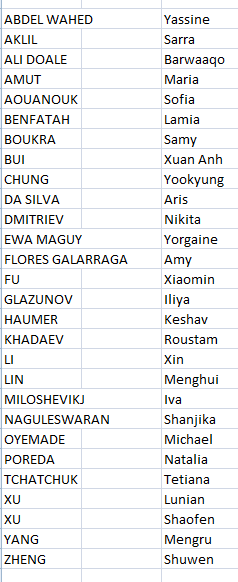 19 élèves inscrits en 2014-2015 :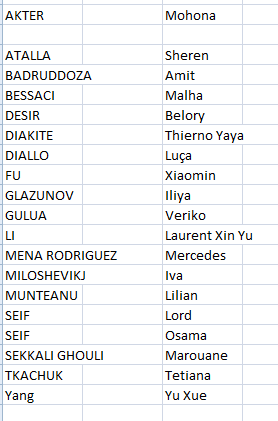 Les 13 élèves ayant voyagé :-Sarra AKLIL-Michael OYEMADE-Natalia POREDA-Barwaaqo ALI DOALE-Lamia BENFATAH-Mengru YANG-FU Xiaomin-Lilian MUNTEANU-Marouane SEKKALI- Iliya GLAZUNOV-Malha BESSACI-Xuan Anh BUI-Osama SEIFLes 7 adultes ayant voyagé :Sandrine BOITIERE KILANIMagali RAVELAnnette SOKOLOWSKIClaire LACROIXCharles PIOTDominique DEJEANHarmonie MEZENGE